                                                                                                      Проект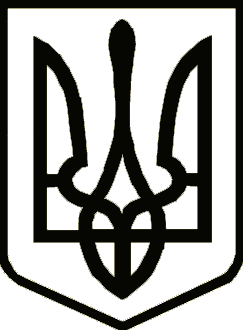 УкраїнаНОСІВСЬКА  МІСЬКА РАДА
Носівського району ЧЕРНІГІВСЬКОЇ  ОБЛАСТІВИКОНАВЧИЙ КОМІТЕТР І Ш Е Н Н Я ___грудня 2018 року                м. Носівка                                     №______Про  надання статусу дитини,                                                                позбавленої батьківського піклування             Відповідно п.п.4 п. «б» ч.1 ст.34, ст.59 Закону України «Про місцеве самоврядування в Україні», ст.5 Закону України «Про забезпечення організаційно-правових умов соціального захисту дітей-сиріт та дітей, позбавлених батьківського піклування», пп.22-24 Порядку провадження органами опіки та піклування діяльності, пов’язаної із захистом прав дитини, затвердженого постановою Кабінету Міністрів України № 866 від 24.09.2008 року, враховуючи подання Служби у справах дітей від 06.12.2018              року № 01-14/181, рішення Носівського районного суду від 22.10.2018 року (набрало законної сили 22.11.2018 р.) про позбавлення батьківських прав ХХХХХ, ХХХХ р.н., відносно дочок ХХХХ, ХХХХ р.н., та ХХХХХ, ХХХ р.н., свідоцтво про смерть ХХХХ серія ХХХ № ХХХ, видане ХХХ року Носівським районним відділом державної реєстрації актів цивільного стану Головного територіального управління юстиції у Чернігівській області, виконавчий комітет Носівської  міської ради вирішив:          1. Надати ХХХХХ, ХХХХ  р.н.,  та ХХХХ, ХХХХ р. н., статус дітей, позбавлених батьківського піклування.          2. Контроль за виконанням даного рішення покласти на заступника міського голови з питань гуманітарної сфери Міщенко Л.В. та начальника служби у справах дітей Пустовгар І.І.Міський голова                                                            В.М. Ігнатченко